2023年3月全国计算机等级考试模拟上机考试流程双击“NCRE考试系统”图标。首先显示的是座位号， 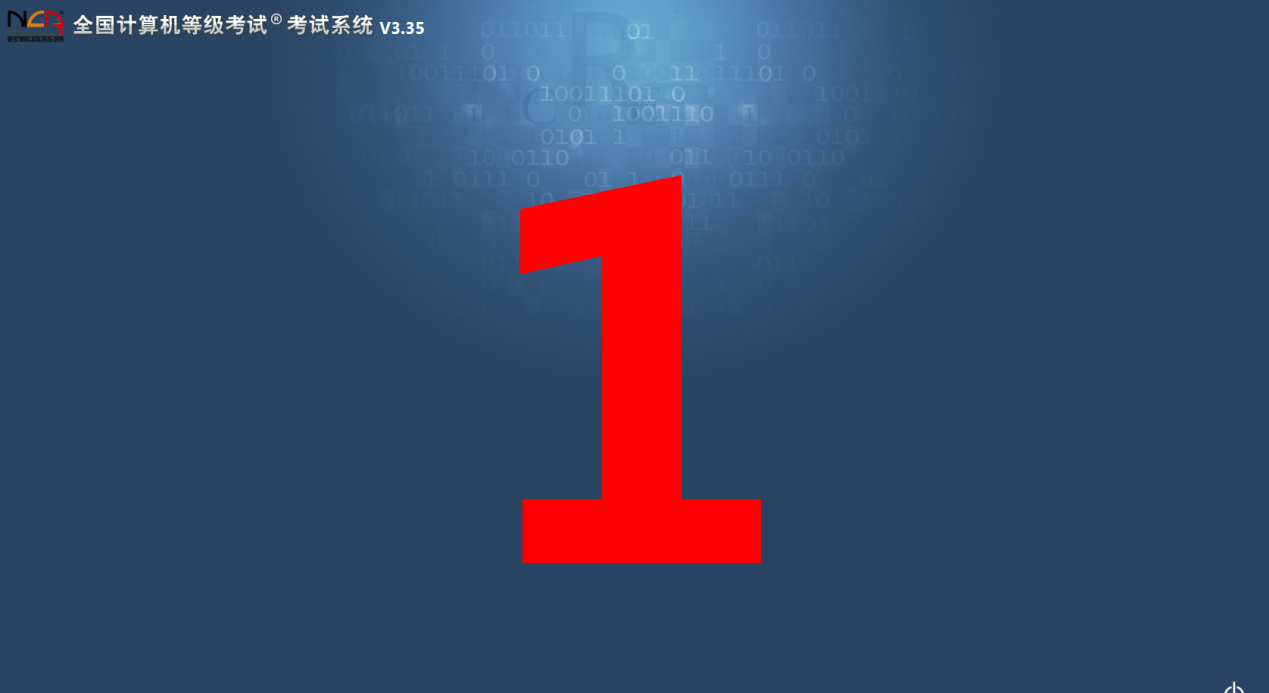 显示座位号后按任意键进入考试系统登录界面：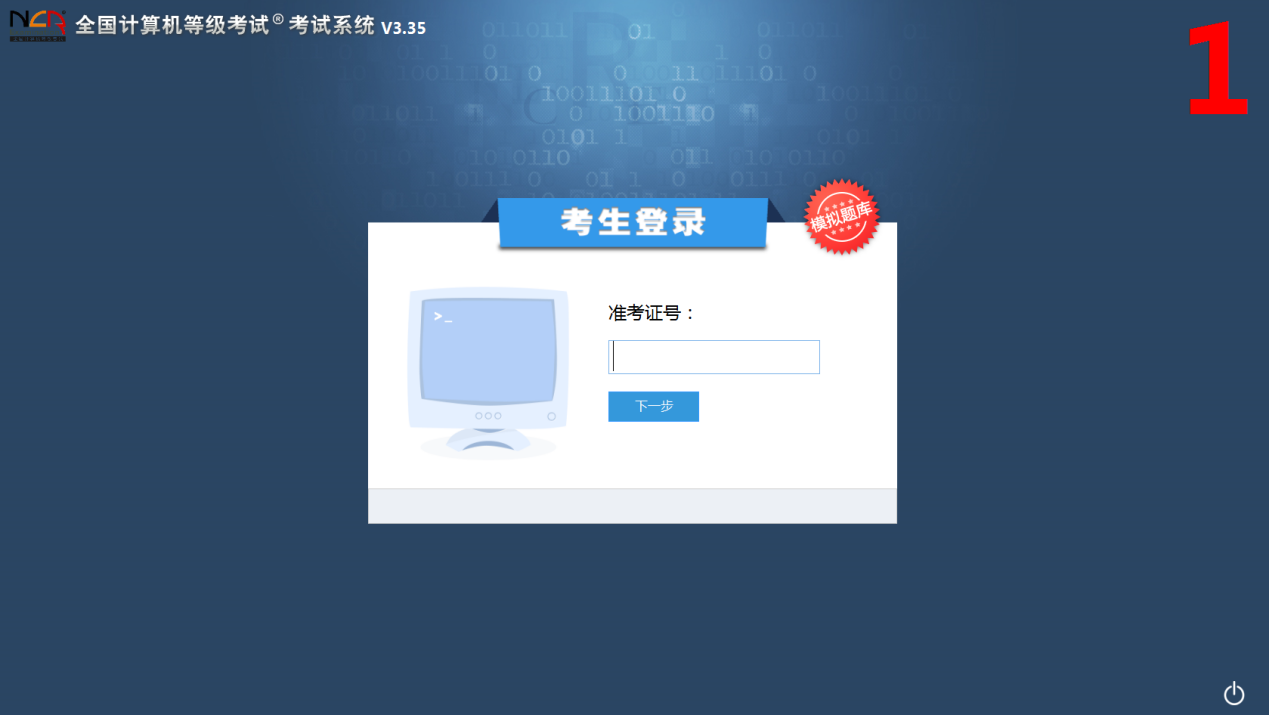 1.登录输入考生的准考证号，然后点击【下一步】。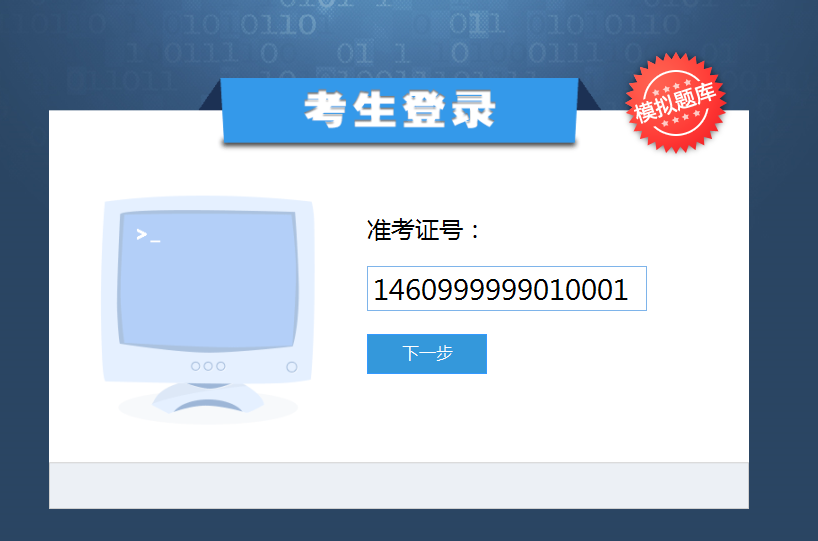 考生核对准考证号、姓名、证件号信息后点击【登录】并【确认】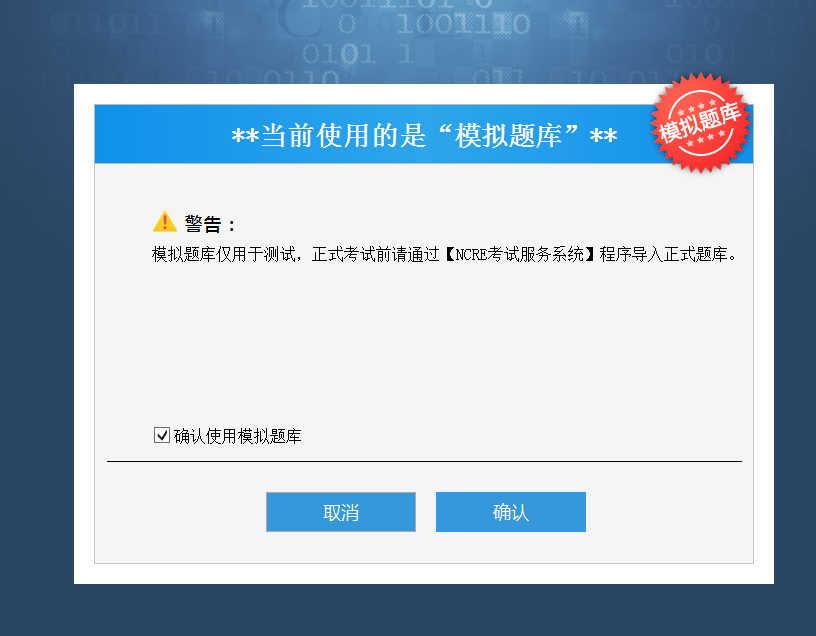 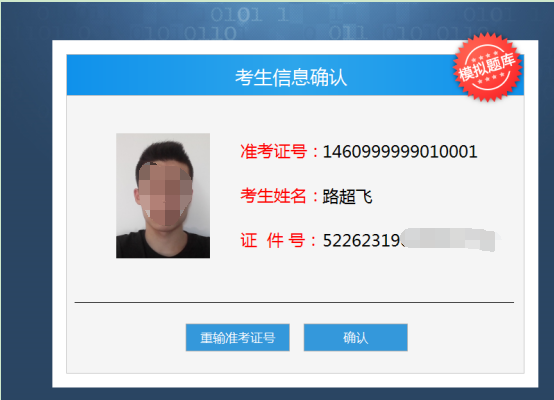 确认后阅读考试须知，勾选“已阅读”然后点击【开始考试】进入答题界面。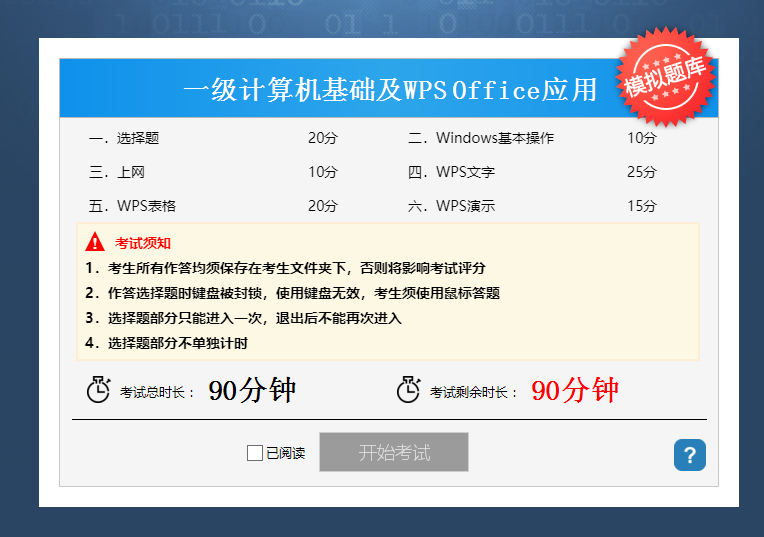 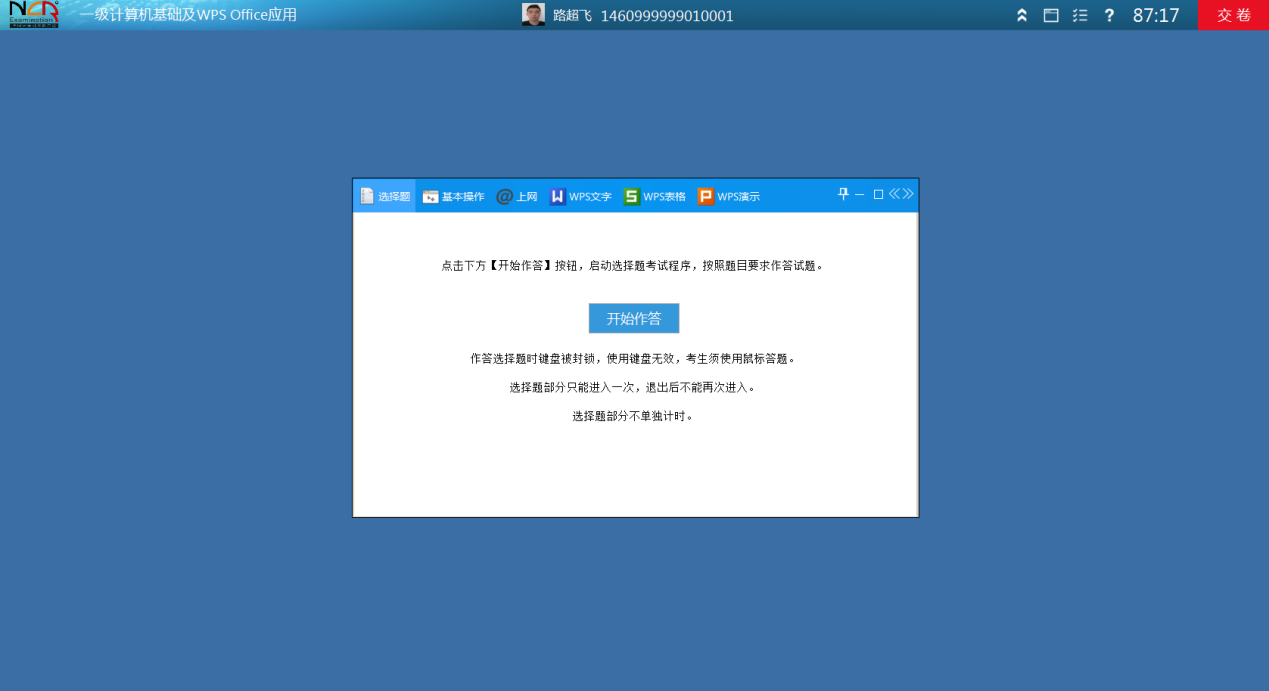 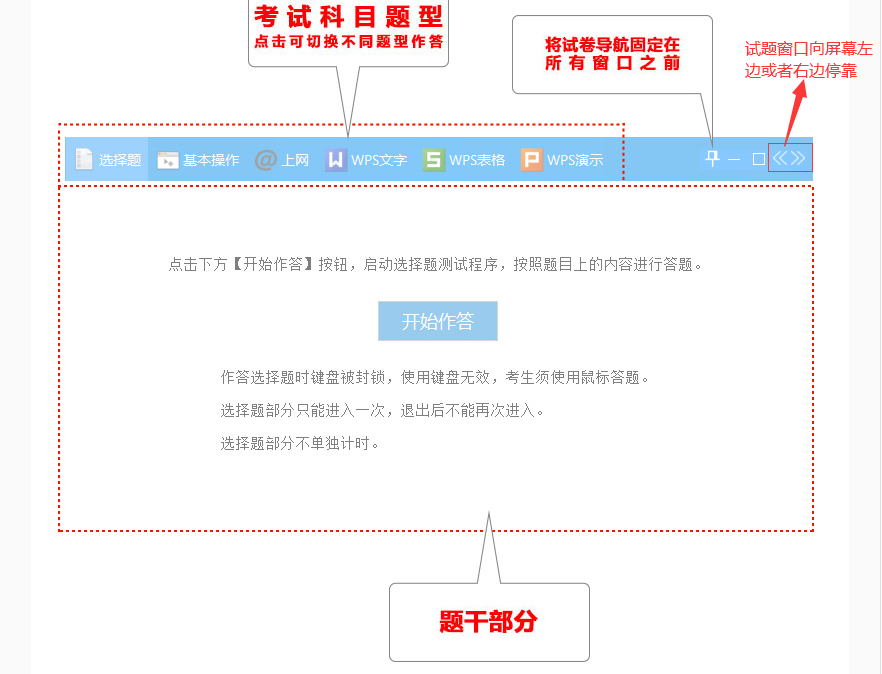 2.答题答题界面主要有以下功能：考生基本信息、显示试题窗口、作答进度、帮助、考试时间倒计时以及交卷。选择题作答界面中有标记、上一题、下一题、选题的功能；操作题作答界面中有标记、上一题、下一题、工具箱、考生文件夹、查看原始素材的功能。【上一题】【下一题】按钮的使用考生在答题过程中，可通过点击【上一题】，【下一题】按钮，进入上一道试题或下一道试题。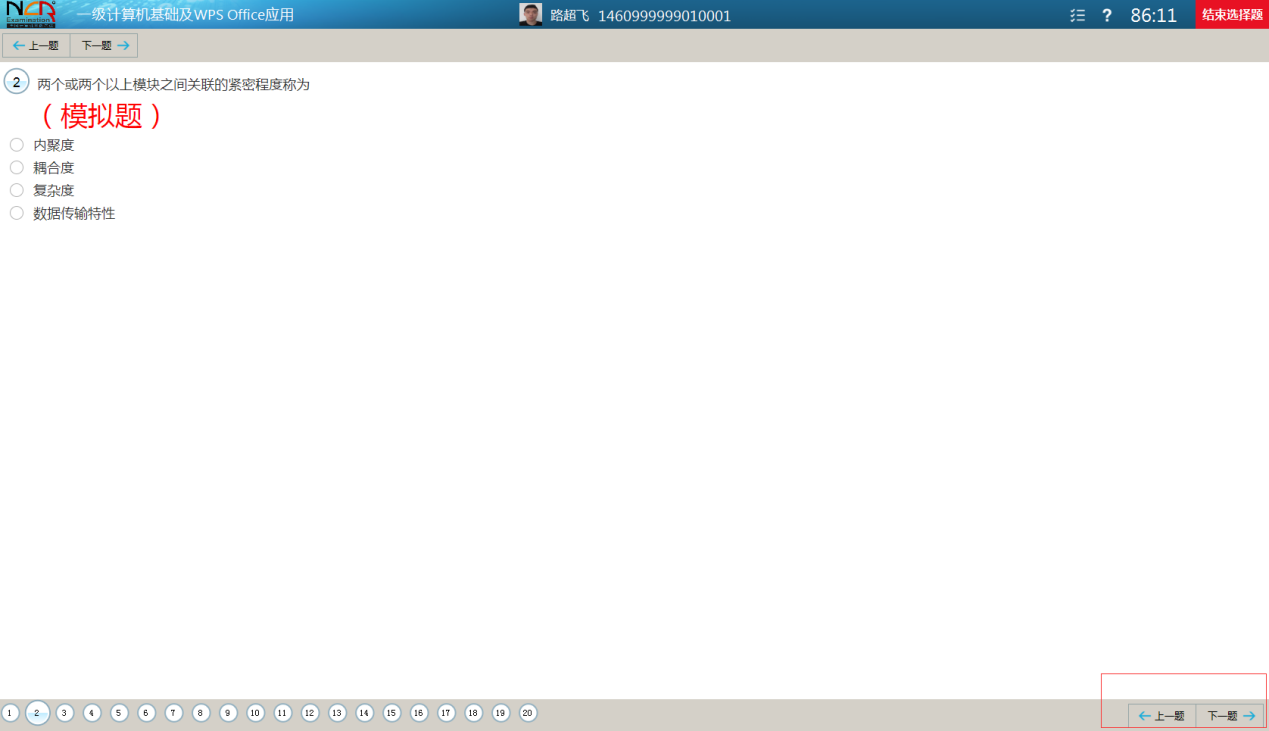 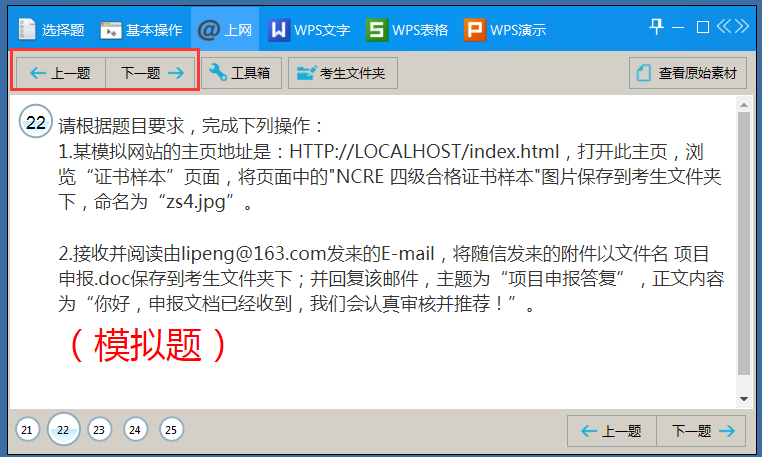 【标记】按钮的使用考生在答题时遇到不确定的答案，可点击【标记】按钮，则该题会被自动标记。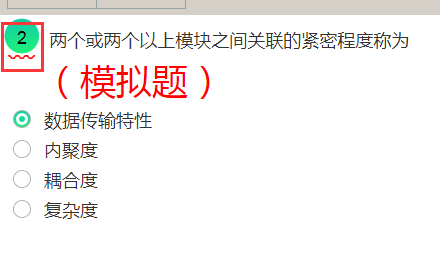 【作答进度】按钮的使用考生在答题过程中，可通过点击【作答进度】按钮，进入作答进度页面。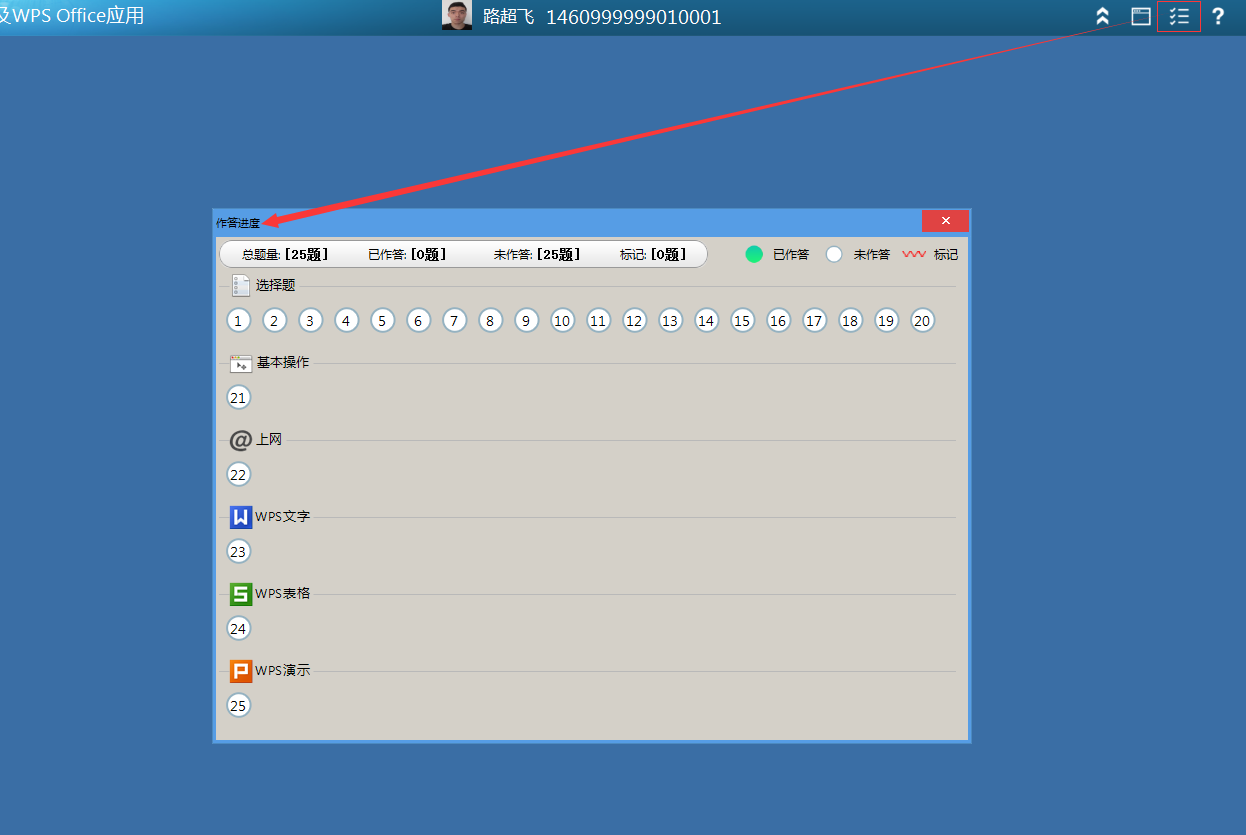 作答进度窗口分为题号、作答状态、标准状态、标记描述，其目的是为了便于考生快速浏览所有试题。【工具箱】按钮的使用不同的题型对应不同的应用程序，根据考生当前作答的题型选择对应的应用程序打开。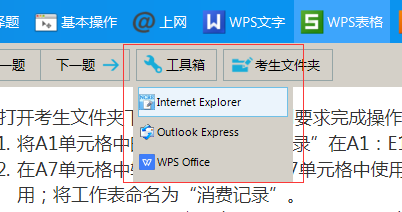 【考生文件夹】按钮的使用点击【考生文件夹】能打开考生的考生文件夹，方便考生检查、编辑自己的作答文件。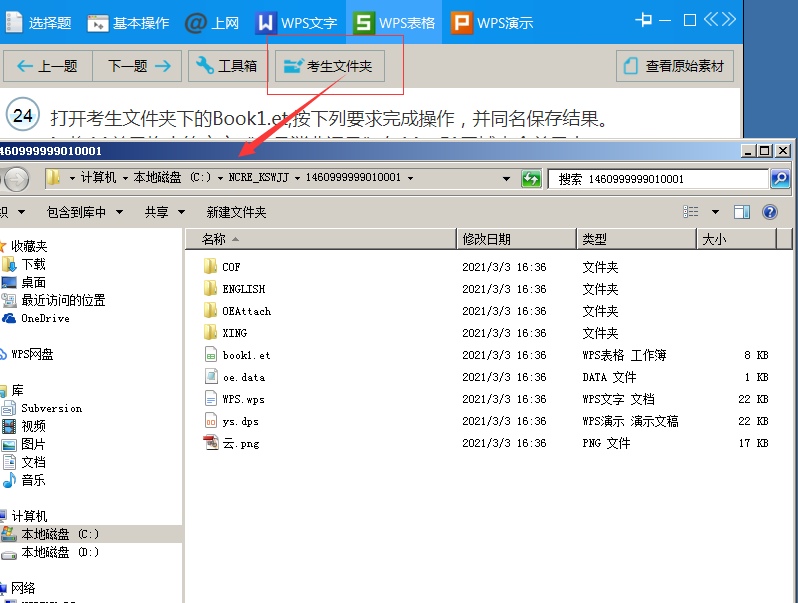 【查看原始素材】按钮的使用考试过程中，如果出现误操作（比如误删）等情况，需要找到原始素材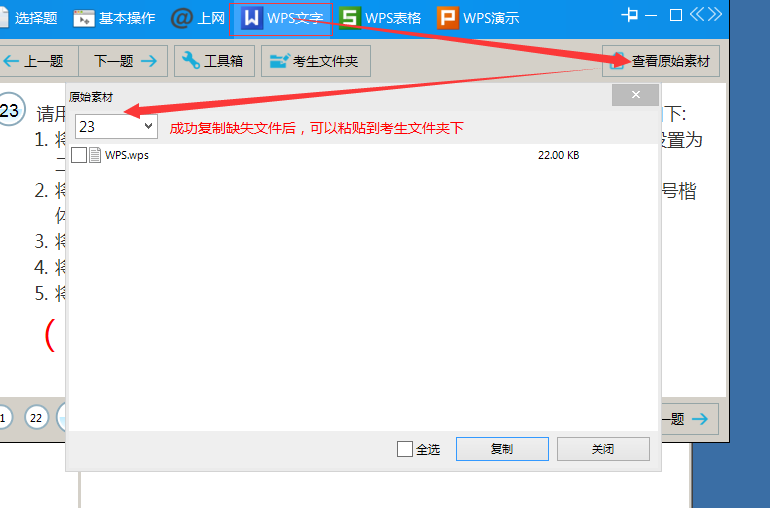 3.交卷考生答完所有试题后，点击【交卷】按钮 并点击【确定】。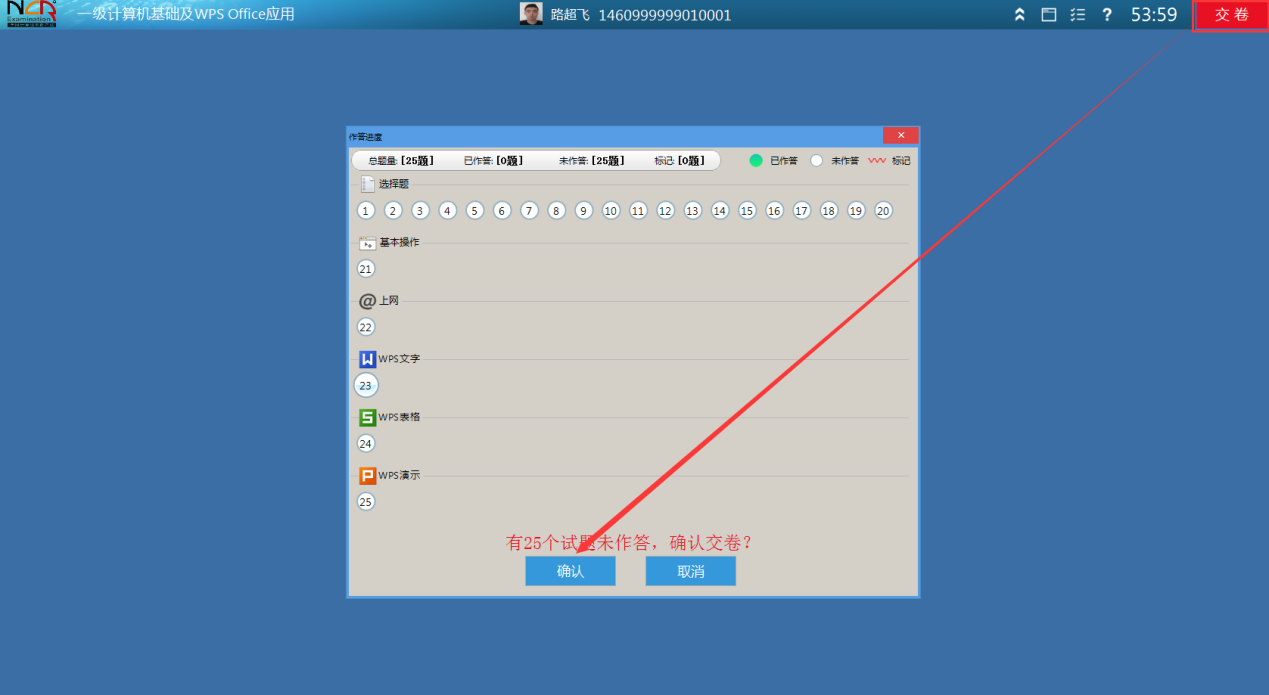 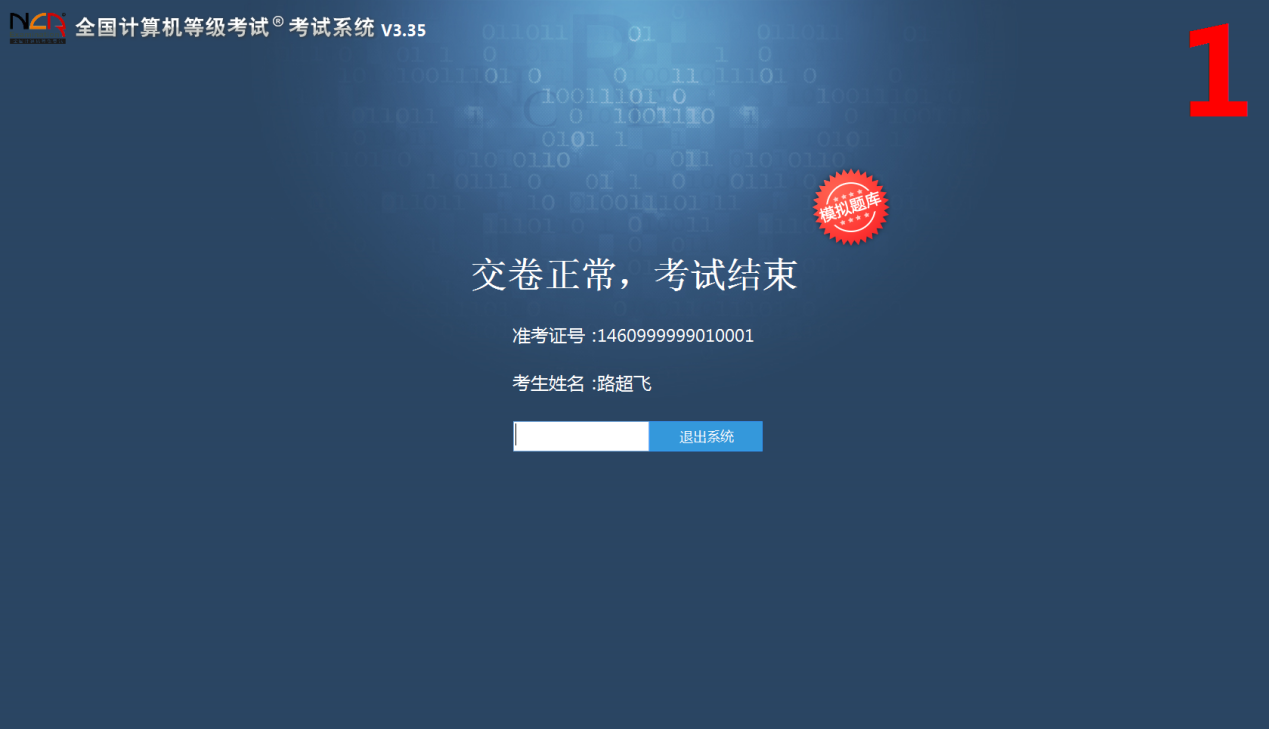 